 Mallard Creek High School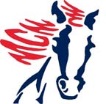 MCHS Student & MCHS Guest Registration FormProm 2020Mallard Creek Student _______________________________ MCHS Student ID# ____________Grade Level ___________  Email Address ____________________________________________The following information is required in order to determine a guest’s eligibility to attend the MCHS prom:Guest’s Full Name __________________________________________Guest’s DOB ___/___/___ Age ________ Grade-(circle) 9 / 10 / 11 / 12 Guest Email Address ______________________________________________________________MCHS Student Guest Y   /  N  (if no, please use Guest Elig Form for guest and this form for MCHS Student) Statement of Good Standing:Guest must be in at least high school (Grade 9+) and may not be over the age of 21. Guests who are also MCHS students must not be on the 365 list or owe fines to MCHS.  All financial obligations for MCHS students and their guests must be cleared before purchase’s allowed Guests may not have criminal convictions and/or actions pending All guests and attendees of the MCHS prom are subject to entrance denial based on disciplinary action taking place post-ticket purchase, possession or suspicion of drug/alcohol use, or other reasons based on safety/policy.  By signing, I attest that I/(print name)_______________________, am eligible based on the rules set forth above.  I also certify that my MCHS guest, (print name) _________________________ is eligible.  Should you have questions/concerns, please see prom staffers.Signature of MCHS Student 				Signature of MCHS Guest______________________________________		______________________________________A picture ID will be REQUIRED for admission for BOTH MCHS students and their guest.